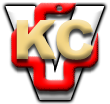 На основу члана 36. став 7. и  прилога 3Е Закона о јавним набавкама  („Службени гласник РС“, број 124/2012)КЛИНИЧКИ ЦЕНТАР ВОЈВОДИНЕул. Хајдук Вељкова бр. 1Нови СадОбјављује:Обавештење о покретању преговарачкаг поступка без објављивања позива за подношење понуда 175-15-ПНазив, адреса и интернет страница наручиоцаКлинички центар Војводине, Хајдук Вељкова 1, 21000 Нови Сад, www.kcv.rsВрста наручиоцаКлинички центар Војводине, здравствоОпис предмета јавне набавкеНабавка потрошног материјала за фузију крвних судова за потребе клиника Клиничког центра ВојводинеПредмет јавне набавке није обликован по партијамаПроцењена вредност набавке за период од годину дана без ПДВ износи:604.500,00динара.Преговарачки поступак се примењује на основу члана 36. став 1. тачка 1. Закона о јавним набавкама, с обзиром да наручилац у отвореном поступку број 105-15-О, позив за подношење понуда објављен 09.06.2015. године, није добио ниједну понуду. Основ за примену преговарачког поступка је незаинтересованост или непостојање потенцијалних понуђача који могу дати понуду која одговара захтевима техничке спецификације предмета набавке.Образложење:  У складу са чланом 36. Став 1. Тачка 1 Закона о јавним набавкама, предвиђено је да наручилац може спроводити преговарачки поступак без објављивања позива ако у отвореном, односно рестриктивном поступку није добио ниједну понуду, односно ниједну пријаву или су све понуде неодговарајуће, под условом да се првобитно одређен предмет јавне набавке и услови за учешће у поступку, техничке спецификације и критеријуми за доделу уговора не мењају.